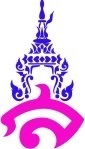 แผนการจัดการเรียนรู้ที่ ๑หน่วยการเรียนรู้ที่ ๙ พูดโน้มน้าวใจ		   เรื่อง การพูดรายงานจากการศึกษาค้นคว้า วิชา ภาษาไทย			ชื่อรายวิชา ภาษาไทย ท ๒๒๑๐๑	        กลุ่มสาระการเรียนรู้ ภาษาไทยชั้น มัธยมศึกษาปีที่ ๒		ภาคเรียนที่ ๑ ปีการศึกษา ๒๕๖๔       เวลา ๑ คาบ/๕๐ นาทีผู้สอน อาจารย์จารุวัลย์  พิมผนวชมาตรฐานการเรียนรู้ 	มาตรฐาน ท ๓.๑ สามารถเลือกฟังและดูอย่างมีวิจารณญาณ  และพูดแสดงความรู้ ความคิด และความรู้สึกในโอกาสต่าง ๆ อย่างมีวิจารณญาณและสร้างสรรค์ตัวชี้วัด	ท ๓.๑ ม.๒/๕ พูดรายงานเรื่องหรือประเด็นที่ศึกษาค้นคว้าจากการฟัง การพูด และการสนทนาจุดประสงค์การเรียนรู้นักเรียนสามารถบอกหลักของการพูดรายงานการศึกษาค้นคว้าได้รายงานได้ (K)		นักเรียนสามารถพูดรายงานการศึกษาค้นคว้าได้ (P)๓. นักเรียนเห็นคุณค่าและใช้ภาษาไทยในการสื่อสารได้ถูกต้องเหมาะสม (A)สาระสำคัญ													การพูดรายงานการศึกษาค้นคว้า เป็นการพูดทางวิชาการ  ผู้พูดต้องปฏิบัติตามหลักการพูดรายงานการศึกษาค้นคว้าและพูดตามรูปแบบ  โดยบอกรายละเอียดต่าง ๆ  ของเรื่องให้ครบถ้วน  เพื่อให้การพูดรายงานนั้นมีประสิทธิภาพ  อีกทั้งยังทำให้ผู้ฟังได้รับความรู้ครบถ้วน  และสามารถนำความรู้ไปใช้เพื่อพัฒนาตนเอง สังคม และประเทศชาติต่อไปสาระการเรียนรู้	๑. ความหมายของการพูดรายงานการศึกษาค้นคว้า	๒. หลักการพูดรายงานการศึกษาค้นคว้า	๓. รูปแบบของการพูดรายงานการศึกษาค้นคว้าคุณลักษณะอันพึงประสงค์											๑. มีวินัยสมรรถนสำคัญ													๑. ความสามารถในการสื่อสารกิจกรรมการจัดการเรียนรู้ขั้นนำ	๑. ครูตั้งคำถาม เพื่อทบทวนความรู้เดิมของนักเรียนใน เรื่อง การพูดโดยตั้งคำถามว่า “ถ้าหากนักเรียนได้รับมอบหมายให้ออกมาพูดรายงานการศึกษาค้นคว้าหน้าชั้นเรียน นักเรียนจะมีวิธีการพูดอย่างไร”		๒. ครูเปิดวีดิทัศน์ที่เป็นตัวอย่างเกี่ยวกับการพูดรายงาน  ครูตั้งคำถามเพื่อให้นักเรียนช่วยกันคิดวิเคราะห์ความถูกต้องของการพูดรายงานการศึกษาค้นคว้า โดยตั้งคำถามว่า “นักเรียนคิดว่าวีดิทัศน์ที่ชม เป็นการพูดที่ถูกต้องตามหลักการพูดรายงานการศึกษาค้นคว้าหรือไม่  เพราะเหตุใด”  แล้วครูอธิบายเพิ่มเติมและเชื่อมโยงเข้าสู่บทเรียนขั้นสอน	๑. นักเรียนฟังการบรรยายเนื้อหา เรื่อง การพูดรายงานการศึกษาค้นคว้าจากครูโดยใช้สื่อ Powerpoint การพูดรายงานการศึกษาค้นคว้า ซึ่งประกอบด้วยหัวข้อ ดังต่อไปนี้ 		๑)  ความหมายของการพูดรายงานการศึกษาค้นคว้า 		๒)  หลักการพูดรายงานการศึกษาค้นคว้า		๓)  รูปแบบของการพูดรายงานการศึกษาค้นคว้า 	 	๔)  มารยาทในการพูดรายงานการศึกษาค้นคว้า	๒. ครูจับสลากหมายเลขกลุ่มของนักเรียน ให้ออกมานำเสนอรายงานการศึกษาค้นคว้า โดยให้นำเสนอรายงานตามกลุ่มที่ตนเองได้ทำ ในกิจกรรม “หัดสร้างรายงาน”	๓. นักเรียนแต่ละกลุ่มออกมานำเสนอรายงานการศึกษาค้นคว้าในเรื่องที่กลุ่มตนจัดทำขึ้น ตามลำดับ	๔. นักเรียนจดบันทึกความรู้จากเรื่องที่กลุ่มเพื่อนนำเสนอ และเปิดโอกาสให้ซักถามเมื่อเกิดข้อสงสัยขั้นสรุป	๑. ครูสุ่มนักเรียนออกมาพูดสรุปความรู้ที่ได้จากการเรียน เรื่อง การพูดรายงานการศึกษาค้นคว้า และการนำเสนอรายงานการศึกษาค้นคว้าของกลุ่มเพื่อนๆ	๒. ครูแนะนำข้อผิดพลาดและข้อดีของกลุ่มที่พูดรายงานการศึกษาค้นคว้า เพื่อให้นักเรียนปรับปรุงแก้ไขสื่อ / แหล่งการเรียนรู้	๑. Powerpoint การพูดรายงานการศึกษาค้นคว้า	๒. สมุดจดบันทึกการวัดและประเมินผลบันทึกหลังการสอน๑. ผลการสอน.............................................................................................................................................................................. .............................................................................................................................................................................. .............................................................................................................................................................................. .............................................................................................................................................................................. .............................................................................................................................................................................. ๒. ปัญหาและอุปสรรค.............................................................................................................................................................................. .............................................................................................................................................................................. ..............................................................................................................................................................................๓. ข้อเสนอแนะ.............................................................................................................................................................................. .............................................................................................................................................................................. ..............................................................................................................................................................................								ลงชื่อ.......................................................										(อาจารย์จารุวัลย์  พิมผนวช)											ครูประจำวิชา					           ความเห็นของหัวหน้ากลุ่มสาระ.............................................................................................................................................................................. .............................................................................................................................................................................. ..............................................................................................................................................................................ลงชื่อ................................................................แผนการจัดการเรียนรู้ที่ ๒หน่วยการเรียนรู้ที่ ๙ พูดโน้มน้าวใจ		   เรื่อง การพูดรายงานจากการศึกษาค้นคว้า วิชา ภาษาไทย			ชื่อรายวิชา ภาษาไทย ท ๒๒๑๐๑	        กลุ่มสาระการเรียนรู้ ภาษาไทยชั้น มัธยมศึกษาปีที่ ๒		ภาคเรียนที่ ๑ ปีการศึกษา ๒๕๖๔       เวลา ๑ คาบ/๕๐ นาทีผู้สอน อาจารย์จารุวัลย์  พิมผนวชมาตรฐานการเรียนรู้ 	มาตรฐาน ท ๓.๑ สามารถเลือกฟังและดูอย่างมีวิจารณญาณ  และพูดแสดงความรู้ ความคิด และความรู้สึกในโอกาสต่าง ๆ อย่างมีวิจารณญาณและสร้างสรรค์ตัวชี้วัด	ท ๓.๑ ม.๒/๕ พูดรายงานเรื่องหรือประเด็นที่ศึกษาค้นคว้าจากการฟัง การพูด และการสนทนาจุดประสงค์การเรียนรู้นักเรียนสามารถบอกหลักของการพูดรายงานการศึกษาค้นคว้าได้รายงานได้ (K)		นักเรียนสามารถพูดรายงานการศึกษาค้นคว้าได้ (P)นักเรียนมีมารยาทในการพูด (A)สาระสำคัญ													การพูดรายงานการศึกษาค้นคว้า เป็นการพูดทางวิชาการ  ผู้พูดต้องปฏิบัติตามหลักการพูดรายงานการศึกษาค้นคว้าและพูดตามรูปแบบ  โดยบอกรายละเอียดต่าง ๆ  ของเรื่องให้ครบถ้วน  เพื่อให้การพูดรายงานนั้นมีประสิทธิภาพ  อีกทั้งยังทำให้ผู้ฟังได้รับความรู้ครบถ้วน  และสามารถนำความรู้ไปใช้เพื่อพัฒนาตนเอง สังคม และประเทศชาติต่อไปสาระการเรียนรู้	๑. ความหมายของการพูดรายงานการศึกษาค้นคว้า	๒. หลักการพูดรายงานการศึกษาค้นคว้า	๓. รูปแบบของการพูดรายงานการศึกษาค้นคว้าคุณลักษณะอันพึงประสงค์											๑. มีวินัยสมรรถนะสำคัญ													๑. ความสามารถในการสื่อสารกิจกรรมการจัดการเรียนรู้ขั้นนำ	๑. ครูทบทวนความรู้เดิมของนักเรียน เรื่อง การพูดรายงานการศึกษาค้นคว้าจากการเรียนคาบเรียนที่แล้วเช่น หลักการพูดรายงานมีอะไรบ้าง พูดผู้ควรปฏิบัติตนอย่างไรขณะนำเสนอรายงาน เป็นต้นขั้นสอน	๑. ครูจับสลากหมายเลขกลุ่มของนักเรียนที่ยังไม่ได้นำเสนอรายงานการศึกษาค้นคว้าในคาบเรียนที่แล้ว	๒. นักเรียนแต่ละกลุ่มออกมานำเสนอรายงานการศึกษาค้นคว้าจนครบทุกกลุ่ม		๓. นักเรียนจดบันทึกความรู้จากเรื่องที่กลุ่มเพื่อนนำเสนอ และเปิดโอกาสให้ซักถามเมื่อเกิดข้อสงสัย	๔. ครูให้นักเรียนแต่ละคนคัดเลือกกลุ่มที่นำเสนอรายงานการศึกษาค้นคว้าที่ตนเองชื่นชอบมากที่สุด                          คนละ ๑  กลุ่ม  กลุ่มที่ได้รับการคัดเลือกมากที่สุดจะได้รับรางวัลจากครูขั้นสรุป	๑. ครูสุ่มนักเรียนออกมาพูดสรุปความรู้ที่ได้จากการเรียน เรื่อง การพูดรายงานการศึกษาค้นคว้า และการนำเสนอรายงานการศึกษาค้นคว้าของกลุ่มเพื่อนๆ	๒. ครูแนะนำข้อผิดพลาดและข้อดีของกลุ่มที่พูดรายงานการศึกษาค้นคว้า เพื่อให้นักเรียนปรับปรุงแก้ไขสื่อ / แหล่งการเรียนรู้	๑. Powerpoint การพูดรายงานการศึกษาค้นคว้า	๒. สมุดจดบันทึกการวัดและประเมินผลบันทึกหลังการสอน๑. ผลการสอน.............................................................................................................................................................................. .............................................................................................................................................................................. .............................................................................................................................................................................. .............................................................................................................................................................................. .............................................................................................................................................................................. ๒. ปัญหาและอุปสรรค.............................................................................................................................................................................. .............................................................................................................................................................................. ..............................................................................................................................................................................๓. ข้อเสนอแนะ.............................................................................................................................................................................. .............................................................................................................................................................................. ..............................................................................................................................................................................						ลงชื่อ.......................................................				(อาจารย์จารุวัลย์  พิมผนวช)							ครูประจำวิชาความเห็นของหัวหน้ากลุ่มสาระ.............................................................................................................................................................................. .............................................................................................................................................................................. ..............................................................................................................................................................................ลงชื่อ................................................................							       	   	(อาจารย์จารุวัลย์  พิมผนวช)							   			      	หัวหน้ากลุ่มสาระเกณฑ์การประเมินเรื่อง การพูดรายงานการศึกษาค้นคว้าเกณฑ์การประเมินผ่านจุดประสงค์เครื่องมือ/วิธีการวัดเกณฑ์การประเมินหลักฐานการประเมินด้านความรู้๑. นักเรียนสามารถบอกหลักของการพูดรายงานการศึกษาค้นคว้าได้รายงานได้ (K)		ด้านความรู้การถาม-ตอบด้านความรู้ผ่านเกณฑ์ร้อยละ ๘๐ด้านความรู้แบบประเมินพฤติกรรมด้านทักษะ๒. นักเรียนสามารถพูดรายงานการศึกษาค้นคว้าได้ (P)ด้านทักษะการพูดรายงานจากการศึกษาค้นคว้าด้านทักษะผ่านเกณฑ์ร้อยละ ๘๐ด้านทักษะแบบประเมินการพูดรายงานจากการศึกษาค้นคว้าด้านคุณลักษณะ๓. นักเรียนเห็นคุณค่าและใช้ภาษาไทยในการสื่อสารได้ถูกต้องเหมาะสม	(A)ด้านคุณลักษณะแบบประเมินคุณลักษณะด้านคุณลักษณะผ่านเกณฑ์ร้อยละ ๘๐ด้านคุณลักษณะแบบประเมินคุณลักษณะจุดประสงค์เครื่องมือ/วิธีการวัดเกณฑ์การประเมินหลักฐานการประเมินด้านความรู้๑. นักเรียนสามารถบอกหลักของการพูดรายงานการศึกษาค้นคว้าได้รายงานได้ (K)		ด้านความรู้การถาม-ตอบด้านความรู้ผ่านเกณฑ์ร้อยละ ๘๐ด้านความรู้แบบประเมินพฤติกรรมด้านทักษะ๒. นักเรียนสามารถพูดรายงานการศึกษาค้นคว้าได้ (P)ด้านทักษะการพูดรายงานจากการศึกษาค้นคว้าด้านทักษะผ่านเกณฑ์ร้อยละ ๘๐ด้านทักษะแบบประเมินการพูดรายงานจากการศึกษาค้นคว้าด้านคุณลักษณะ๓. นักเรียนเห็นคุณค่าและใช้ภาษาไทยในการสื่อสารได้ถูกต้องเหมาะสม	(A)ด้านคุณลักษณะแบบประเมินคุณลักษณะด้านคุณลักษณะผ่านเกณฑ์ร้อยละ ๘๐ด้านคุณลักษณะแบบประเมินคุณลักษณะองค์ประกอบที่ประเมินระดับคุณภาพของผลงานหรือการปฏิบัติระดับคุณภาพของผลงานหรือการปฏิบัติระดับคุณภาพของผลงานหรือการปฏิบัติระดับคุณภาพของผลงานหรือการปฏิบัติองค์ประกอบที่ประเมิน๔ = ดีมาก๓ = ดี๒ = พอใช้๑ =  ปรับปรุงรูปแบบของการพูดรายงานพูดทักทายผู้ชมในชั้นเรียน มีการกล่าวแนะนำตนเอง คณะผู้ร่วมงานทุกคน บอกชื่อเรื่องที่รายงาน  บอกที่มา วิธีการดำเนินการศึกษาค้นคว้าบอกชื่อบุคคลหรือสถานที่ที่ให้ข้อมูล   บอกเนื้อหาที่ศึกษาค้นคว้าโดยเรียงลำดับความสำคัญ และมีสื่อประกอบการนำเสนอ ตลอดจนมีการสรุปผลการศึกษาค้นคว้าพูดทักทายผู้ชมในชั้นเรียน มีการกล่าวแนะนำตนเอง คณะผู้ร่วมงานทุกคน และมีสื่อประกอบการนำเสนอ แต่ไม่ได้บอกชื่อเรื่องที่รายงาน ที่มา วิธีการดำเนินการศึกษาค้นคว้า  ชื่อบุคคลหรือสถานที่ที่ให้ข้อมูล เนื้อหาที่ศึกษาค้นคว้าโดยเรียงลำดับความสำคัญ และการสรุปผลการศึกษาค้นคว้า จำนวน ๑ องค์ประกอบพูดทักทายผู้ชมในชั้นเรียน มีการกล่าวแนะนำตนเอง คณะผู้ร่วมงานทุกคน และมีสื่อประกอบการนำเสนอ แต่ไม่ได้บอกชื่อเรื่องที่รายงาน ที่มา วิธีการดำเนินการศึกษาค้นคว้า  ชื่อบุคคลหรือสถานที่ที่ให้ข้อมูล เนื้อหาที่ศึกษาค้นคว้าโดยเรียงลำดับความสำคัญ และการสรุปผลการศึกษาค้นคว้า จำนวน ๒องค์ประกอบไม่พูดทักทายผู้ชมในชั้นเรียน แต่มีการกล่าวแนะนำตนเอง คณะผู้ร่วมงานทุกคน และมีสื่อประกอบการนำเสนอ อีกทั้งไม่ได้บอกชื่อเรื่องที่รายงาน ที่มา วิธีการดำเนินการศึกษาค้นคว้า  ชื่อบุคคลหรือสถานที่ที่ให้ข้อมูล เนื้อหาที่ศึกษาค้นคว้าโดยเรียงลำดับความสำคัญ และการสรุปผลการศึกษาค้นคว้า จำนวน ๓ องค์ประกอบขึ้นไปภาษาใช้ภาษาทางการ เข้าใจง่าย ไม่พูดวกวนทำให้ผู้ฟังเกิดความสับสน ใช้ภาษาทางการ แต่พูดวกวน   ทำให้ผู้ฟังเกิดความสับสนใช้ทั้งภาษาทางการและภาษาพูด  ทำให้ผู้ฟังเกิดความสับสนใช้ภาษาพูด  และพูดวกวนทำให้ผู้ฟังเกิดความสับสนการแต่งกายสมาชิกในกลุ่มแต่งกายสุภาพเรียบร้อยทุกคนสมาชิกในกลุ่มแต่งกาย               ไม่สุภาพเรียบร้อย จำนวน ๑ คน สมาชิกในกลุ่มแต่งกายไม่สุภาพเรียบร้อยจำนวน  ๒  คนสมาชิกในกลุ่มแต่งกายไม่สุภาพเรียบร้อยตั้งแต่ ๓ คนมารยาทในการพูดพูดด้วยใบหน้ายิ้มแย้มแจ่มใส มีความมั่นใจในตนเอง  และยืนตัวตรง  พูดด้วยใบหน้ายิ้มแย้มแจ่มใส  มีความมั่นใจในตนเอง  แต่เอามือล้วงกระเป๋าเสื้อหรือกางเกงพูดด้วยใบหน้ายิ้มแย้มแจ่มใส  ยืนตัวตรง  แต่ขาดความมั่นใจในตนเอง   ใบหน้าไม่ยิ้มแย้มแจ่มใส  ขาดความมั่นใจในตนเอง  และเอามือล้วงกระเป๋าเสื้อหรือกางเกงคะแนนคุณภาพผลประเมิน๑๑ – ๑๒ดีมากผ่าน๘ – ๑๐ดีผ่าน๖ – ๗พอใช้ผ่าน๔ – ๕ปรับปรุงไม่ผ่าน